Publicado en Madrid el 03/02/2020 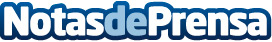 Dehesa de los Canónigos, candidata a mejor bodega de 2019 en los Premios VeremaLa bodega Dehesa de los Canónigos da un paso más en su reconocimiento de calidad y trayectoria con la candidatura a la mejor bodega de los premios Verema 2019. Se trata de un acontecimiento donde se reconocerán las mejores bodegas y vinos de España tras una selección realizada a lo largo del año por el equipo de redacción y catas de Verema.com basada en comentarios y notas de catas de sus usuariosDatos de contacto:3AW PR657335082Nota de prensa publicada en: https://www.notasdeprensa.es/dehesa-de-los-canonigos-candidata-a-mejor_1 Categorias: Gastronomía Castilla y León Industria Alimentaria Restauración Consumo Premios http://www.notasdeprensa.es